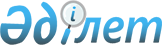 О внесении изменений в постановление акимата Кызылжарского района N 150 от 26 апреля 2010 года "Об очередном призыве граждан 1983-1992 года рождения на срочную воинскую службу в ряды Вооруженных Сил Республики Казахстан"
					
			Утративший силу
			
			
		
					Постановление акимата Кызылжарского района Северо-Казахстанской области от 17 мая 2010 года N 213. Зарегистрировано Управлением юстиции Кызылжарского района Северо-Казахстанской области 25 мая 2010 года N 13-8-127. Утратило силу (письмо акимата Кызылжарского района Северо-Казахстанской области от 17 сентября 2013 года N 02.07-05-03/921)

      Сноска. Утратило силу (письмо акимата Кызылжарского района Северо-Казахстанской области от 17.09.2013 N 02.07-05-03/921)      В соответствии со статьей 31 Закона Республики Казахстан «О местном государственном управлении и самоуправлении в Республики Казахстан» от 23 января 2001 года № 148, статьей 23 Закона Республики Казахстан «О воинской обязанности и воинской службе» от 08 июля 2005 года № 74, статьей 28 Закона Республики Казахстан «О нормативных правовых актах» от 24 марта 1998 года № 213, акимат района ПОСТАНОВЛЯЕТ:



      1. Внести в постановление акимата Кызылжарского района № 150 от 26 апреля 2010 года «Об очередном призыве граждан 1983-1992 года рождения на срочную воинскую службу в ряды Вооруженных Сил Республики Казахстан» (зарегистрировано в Реестре государственной регистрации нормативных правовых актов 04 мая 2010 года за № 13-8-124, опубликовано 07 мая 2010 года в № 19 (5254) газета «Маяк», 06 мая 2010 года № 20 (354) газета «Қызылжар» следующие изменения:

      пункт 2 изложить в новой редакции:

      «Для проведения призыва на срочную воинскую службу создать районную призывную комиссию с резервным составом:      В случае необходимости использовать соответствующего специалиста из следующего резервного состава призывной комиссии:

      2. Контроль за исполнением настоящего постановления возложить на заместителя акима района Байсынова А. И.



      3. Настоящее постановление вводится в действие со дня первого официального опубликования.      Аким Кызылжарского района                  К. Пшенбаев      СОГЛАСОВАНО:      Начальник государственного 

      учреждения «Отдел по делам 

      обороны» Кызылжарского района              Н.А. Аубакиров      Главный врач коммунального 

      государственного предприятия 

      на праве хозяйственного ведении 

      «Кызылжарская центральная районная больница»

      акимата Северо-Казахстанской области       А.С. Алмолдин      Начальник государственного 

      учреждения «Кызылжарский 

      районный отдел внутренних дел»             Т.И. Альмуханов
					© 2012. РГП на ПХВ «Институт законодательства и правовой информации Республики Казахстан» Министерства юстиции Республики Казахстан
				Председатель призывной

Комиссии Начальник государственного

учреждения «Кызылжарский

районный Отдел по делам

обороны» Аубакиров Нурлан

Альбекович (по согласованию)Заместитель председателя

призывной комиссииЗаместитель акима

Кызылжарского района по

социальным вопросам Байсынов

Асет ИбраимовичЧлены комиссии:Заместитель начальника по

воспитательной и кадровой

работе государственного

учреждения «Кызылжарский

районный отдел внутренних дел»

Тугаев Самат Николаевич

(по согласованию)Председатель медицинской

комиссииВрач государственного

коммунального предприятия на

праве хозяйственного ведения

«Кызылжарская центральная

районная больница» акимата

Кызылжарского района

Садвакасова Кама Ашуовна

(по согласованию)Секретарь призывной

комиссии Медицинская сестра

государственного коммунального

предприятия на праве

хозяйственного ведения

«Кызылжарская центральная

районная больница» акимата

Кызылжарского района

Мамбетова Любовь Николаевна

(по согласованию)Председатель призывной

комиссииНачальник отделения

государственного учреждения

«Кызылжарский районный отдел

по делам обороны» Хорошенко

Андрей Барисович (по

согласованию) Заместитель председателя

призывной комиссииНачальник государственного

учреждения «Кызылжарский

районный отдел внутренней

политики» Бодуновский

Александр ВикторовичЧлены комиссии:Заместитель начальника по

службе государственного

учреждения «Кызылжарский

районный отдел внутренних

дел» Алпысбаев Марат

Жоломанович (по согласованию)Председатель медицинской

комиссииВрач государственного

коммунального предприятия на

праве хозяйственного ведения

«Кызылжарская центральная

районная больница» акимата

Кызылжарского района

Кабиев Жагипар Саткенович

(по согласованию) Секретарь призывной комиссии Медицинская сестра

государственного коммунального

предприятия на праве

хозяйственного ведения

«Кызылжарская центральная

районная больница» акимата

Кызылжарского района Салмина

Валентина Григорьевна

(по согласованию) 